単元ゴールの姿class(   ) No.(   ) Name(                      )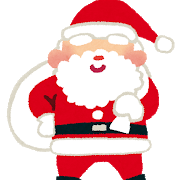 単元を通してどのようなことができるようになるのか確認しよう。１　単元ゴールのOutput活動における手紙モデル　　*1[ book / movie / comic / music / singer / player / food / snack ]*2[ song / group / ･･･ ]    *3[him / her/ it / them] ２　サンタさんへの手紙：「書くこと」に関するルーブリック①　あいさつ　　簡単な自己紹介(Introduction)Dear Santa Claus,My name is Piko. I’m from Japan.  I’m twelve. I am a junior high school student. ②　細かく説明する(Body)Do you know this *1 comic, Doraemon?It’s my favorite comic.　It’s a *2story of a kind robot.  I like *3it very much. This is Doraemon’s tool.  It is Takekoptar.We put it on our heads, and we  fly to our favorite countries. It is wonderful.  He has many tools in his pocket.The writer is Fujiko ・ F ・ Fujio.Do you know about him?He is very famous in Japan.[I/We] love the characters in his books. ③　結び(Conclusion)I want his comics for Christmas this year. Thank you,Piko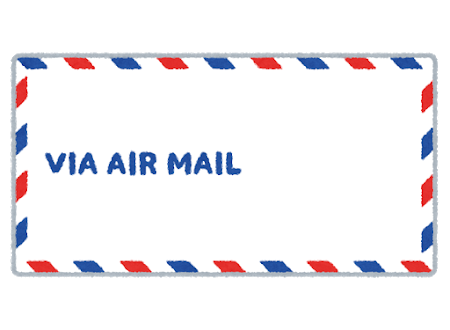 内容文の数語彙・文法Ａ5点自分の好きな物について、人称代名詞や形容詞を使い、そのことに関する情報を相手の興味がわくように、詳しく説明している。Introductionを3文以上、Bodyを5文以上で書いている。語彙や文法の間違いが2つ以下である。構成（Introduction→Body→Conclusion）を意識して書いている。□　人称代名詞（主格・目的格）を3つ以上使っている。□　サンタさんに自分の強い気持ちが伝わっている。Ｂ3点自分の好きな物について、人称代名詞や形容詞を使い、そのことに関する情報を説明している。Introductionを3文で、Bodyを3文～4文で書いている。語彙や文法の間違いが3～5つある。構成（Introduction→Body→Conclusion）を意識して書いている。□　人称代名詞（主格・目的格）を3つ以上使っている。□　サンタさんに自分の強い気持ちが伝わっている。Ｃ1点自分の好きな物についてのみ伝えている。Introductionが2文以下、Bodyが2文以下である。語彙や文法のミスが6つ以上ある。構成（Introduction→Body→Conclusion）を意識して書いている。□　人称代名詞（主格・目的格）を3つ以上使っている。□　サンタさんに自分の強い気持ちが伝わっている。